基本信息基本信息 更新时间：2024-05-17 06:41  更新时间：2024-05-17 06:41  更新时间：2024-05-17 06:41  更新时间：2024-05-17 06:41 姓    名姓    名李晓莉李晓莉年    龄22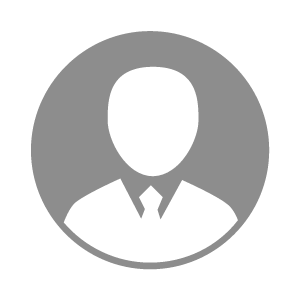 电    话电    话下载后可见下载后可见毕业院校襄职邮    箱邮    箱下载后可见下载后可见学    历中专住    址住    址期望月薪5000-10000求职意向求职意向市场内勤,仓管/物流员市场内勤,仓管/物流员市场内勤,仓管/物流员市场内勤,仓管/物流员期望地区期望地区湖北省|浙江省|福建省|山东省|湖南省湖北省|浙江省|福建省|山东省|湖南省湖北省|浙江省|福建省|山东省|湖南省湖北省|浙江省|福建省|山东省|湖南省教育经历教育经历工作经历工作经历工作单位：浙江华统股份有限公司 工作单位：浙江华统股份有限公司 工作单位：浙江华统股份有限公司 工作单位：浙江华统股份有限公司 工作单位：浙江华统股份有限公司 工作单位：浙江华统股份有限公司 工作单位：浙江华统股份有限公司 自我评价自我评价其他特长其他特长